Richiesta garanzia 	         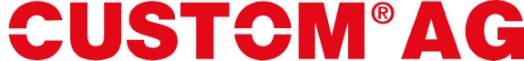 Volete tornare la domanda di garanzia completamente riempita con l’aggregato per favore.Condizioni di garanzia (Per le condizioni complete, fare riferimento al nostro sito internet www.custom.ch)Garanzia per i vizi 24 mesi, limitato su succedaneo o riparazione della mercanzia difettiva.Il periodo di garanzia inizia dalla data di consegna. Gli aggregati devono essere completi. Aggregati aperti, manipolati o pezzi smontati non vengono prese in considerazione. Su usura totale della macchina, motorino avviamento rimasto innescato, albero surriscaldato (viola), ingranaggio (pignone) segnato, flangia rotto, olio nell' aggregato, danno da acqua, errore di montaggio, aggregato smontato, la garanzia non risponde.Ditta / Nome: 	 	 No. fattura / No. bollettino:	 	 No. articolo dell’aggregato:	 	 Tipo del veicolo, anno, certificato tipo:	 	 Data di messa in servizio dell’aggregato: 	 	 Chilometri o ore di utilizzazione 
dell’aggregato:	 	 Descrizione del difetto: 	 	 Persona di contatto: 	 	 No. Telefono e fax: 	 	 E-mail: 	 	 Data e firma: 	 	 (Riempire della CUSTOM AG)	Numero produzione:	 	Risultato: 	Garanzia accettata   	Garanzia respinta   	Gesto commerciale  Facciamo una nota di credito per: Parte nuovo e deposito   	Parte nuovo   	Deposito Per eventuali chiarimenti elo informazioni siamo sempre a Sua disposizione. Numero telefonico: 041 874 11 55. Con i nostri migliori saluti.